    Queridos Alumnos:    Esperamos que estén muy bien junto a sus familias al igual que sus profesoras apoyando el #quédateencasa.     Esta actividad se realiza después de leer el libro “La bruja bella y el solitario”.Debes completar el mapa que se encuentra en la siguiente hoja.   Saludos                   Profesoras de Terceros Básicos.CUÉNTAME DEL CUENTO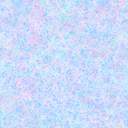 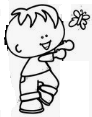 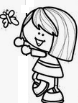 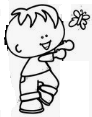 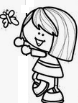 